Материально-техническое обеспечение МКОУ « СОШ им.П.П.Грицая ст.Солдатской»В целях укрепления и совершенствования материально-технической оснащенности школы разработаны план развития материально-технического оснащения школы. Бюджетные средства направляются на выполнение и устранение предписаний, а также на обеспечение комплексной безопасности в школе и развитие системы обеспечения материально-техническими ресурсами образовательного процесса. Вся финансовая деятельность общеобразовательного учреждения осуществляется на основе утвержденных смет расходов. Срок эксплуатации здания, инженерных систем, коммуникаций, оборудования -50 лет.Анализ технического состояния здания показывает, что требуется комплексный капитальный ремонт здания и систем коммуникаций. За последние 3 года были выполнены работы по частичной замене водопровода, оконных и дверных блоков.В образовательном учреждении созданы условия для надлежащего обеспечения санитарно – гигиенического, теплового, светового, противопожарного режима, поддержание в рабочем состоянии систем водоснабжения, канализации. В школе имеются 2 спортивные площадки,2 спортзала, столовая на 80 мест, 29 учебных кабинетов. Все учебные помещения имеют необходимую мебель, технические средства обучения, оборудование, видео- и аудио технику, все соответствует требованиям нормативных документов санитарного законодательства СанПин. Количество, виды и оборудование учебных помещений позволяют организовать образовательный процесс по всем дисциплинам, заявленных основных общеобразовательных программ.Разветвление школьной локальной сети, использование информационных технологий в образовательном и управленческом процессах позволило создать единую информационную и образовательную среду, осуществлять сбор, хранение и обработку статистических данных. МКОУ « СОШ им. П.П. Грицая ст.Солдатской» расположена в кирпичном трехэтажном здании, сданном в эксплуатацию в 1964г. Проектная наполняемость школы – 600 чел. Финансово-экономическое обеспечение школы осуществляется из государственного бюджета на основе принципа нормативного подушного финансирования в расчете на одного обучающегося. Материально-техническое обеспечение соответствует нормативным требованиям ресурсного обеспечения УВП, Санитарно-эпидемиологическим правилам и нормам, и строительным нормам. В школе формируется образовательная среда, адекватная потребностям развития ребенка и здоровьесбережения .Учебно-материальное обеспечение соответствует нормативным требованиям к комплектности и качеству учебного и учебно-наглядного оборудования. В учебных кабинетах выдерживается оптимальная цветовая гамма, воздушный и питьевой режим, озеленение. Достигнут оптимальный уровень развития материально-технической и учебной базы школы, который позволяет обеспечивать реализацию инновационных процессов, способствующих дальнейшему развитию образовательного учреждения. Для качественного учебно-воспитательного процесса школа имеет необходимое учебное оборудование: учебно-наглядные и экранно-звуковые пособия. В достаточном количестве учебная мебель, технические средства обучения и оргтехника. В школе 10 кабинетов оснащены интерактивными досками, имеется 2 компьютерных класса. К локальной сети подключены все учебные кабинеты. В учреждении ведется электронный дневник, электронный журнал успеваемости.1. Перечень компьютеров3. Учебно-наглядные пособияВ т.ч. сГде используютсяТип компьютераКоличестводоступом в(на уроке, в«Интернет»управлении)5- на уроке;10-в управлении;стационарный81323221(в нерабочемстационарный81состоянии –состоянии –старше 10 лет)ноутбук2--1- на уроке;ноутбук21-в управлении.1-в управлении.2. Наличие оргтехники и технических средств обучения2. Наличие оргтехники и технических средств обучения2. Наличие оргтехники и технических средств обучения2. Наличие оргтехники и технических средств обучения2. Наличие оргтехники и технических средств обученияНаименованиеНаименованиеКоличествоВиртуальная лабораторияВиртуальная лаборатория0Интерактивная доскаИнтерактивная доска5СканерСканер1МодемМодем2ПринтерПринтер15Копировальный аппаратКопировальный аппарат2ФаксФакс1ТелевизорТелевизор4ВидеомагнитофонВидеомагнитофон2ПроекторПроектор14Лингафонный кабинетЛингафонный кабинет1Кабинет физикиКабинет физики1Кабинет биологииКабинет биологии1Средство интерактивного тестированияСредство интерактивного тестированияСредство интерактивного тестирования1Mimio VoteMimio VoteКамера EPSONКамера EPSON1Музыкальный центрМузыкальный центр6Информационный терминалИнформационный терминал1Система видео связи  Vidicor EducationСистема видео связи  Vidicor EducationСистема видео связи  Vidicor Education1SystemSystemВидеокамераВидеокамера1Учебный предметНаименование пособийКоличество/шт.ИнформатикаТаблицы по информатике для 9-11 классов:25Виды информации по форме организацииВиды информации по способупредставленияДействие с информацией. Хранение.Действие с информацией. Преобразованиеинформации.Схема обмена информацией.Понятие объектаПонятие модели.Схема управления.Компьютер.Действие с информацией.Виды информации по способупредставления.Схема передачи информации.Архитектура ПК: устройства ввода-вывода.Архитектура ПК: устройства внешнейпамяти.Архитектура ПК: устройства системнаяплата.Базовые алгоритмические конструкции.Законы логики.Информационные революции, поколениякомпьютера.Логические операции.Обмен данными в телекоммуникационныхсетях.Обмен информации с помощьюкомпьютерной сети.Обработка информации с помощью ПК.Основные этапы компьютерногомоделирования.Виды информации по способупредставленияДействие с информацией. Хранение.Биологияинтерактивное учебное пособие7комплект фолий2таблицы по курсу биологии17набор моделей - строение человека21набор моделей - строение животных13набор моделей органов растения5набор - генетика человека6гербарий8влажные препараты4торс человека1скелет человека1череп человека1скелеты животных7модели цветков8набор муляжей фруктов1набор муляжей овощей1набор муляжей томатов1набор муляжей яблок1циклы развития1микропрепараты по ботанике1микропрепараты по зоологии1микропрепараты по анатомии человека1микропрепараты по общей биологии1таблицы по строению тела человека10ИЗОнабор геометрических фигур1набор муляжей для рисования12набор муляжей фруктов, овощей, грибов13круг гончарный «PROFI-MAX-M»1комплект материалов «Гончар»1мольберты25Химиядиски «Наглядная химия»10прибор по химии электротока1приборы для получения газов лабораторный2колбы и цилиндры мерные30воронки5стаканы химические30комплект книг « Химия в таблицах и5формулах»наборы химреактивов15комплект оборудования для экспериментов с2использованием компьютераштатив для демонстрации пробирок1штатив лабораторный большой2штативы лабораторные химические15ОБЖтренажер- манекен взрослого человека1автомат Калашникова учебный ММГ МАКЕТ5(АК74)лазерный стрелковый тренажер2противогаз ГП -76защитный костюм Л-12защитный костюм ОЗК2респиратор р-26индивидуальный противохимический пакет6ИПП  IIперевязочный пакет ИПП  I6аптечка индивидуальная АИ - 26сумка санитарная2носилки санитарные тканевые1прибор радиационный разведки1войсковой прибор химической разведки1ВПХРТаблицы для 10-11 классов12брошюры45пневматические винтовки5ФизикаТаблица физических величин.1Таблица химических элементов.1Комплект таблиц «Квантовая физика»10Комплект таблиц «Механика-1. Кинематика.12Динамика»Комплект таблиц «Мехнаика-2. Законы18сохранения. Колебания и волны»Комплект таблиц «Молекулярная физика»10Комплект таблиц «Оптика. Специальная14теория относительности»Комплект таблиц «Термодинамика»10Комплект таблиц «Физика атомного ядра»10Комплект таблиц «Электродинамика. Ток в8различных средах»Комплект таблиц «Электромагнитные6колебания и волны»Комплект таблиц «Электростатика.12Постоянный ток»История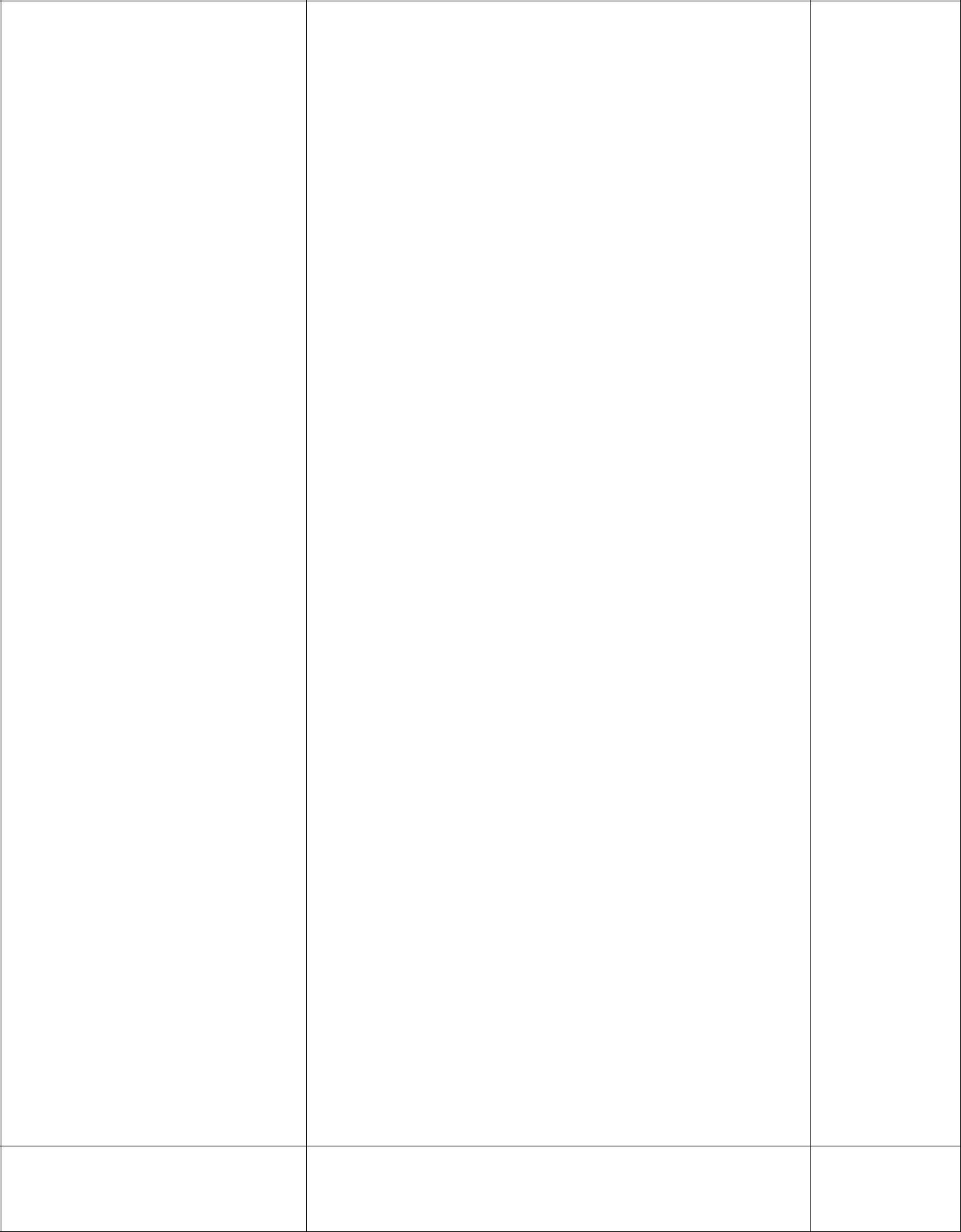 ПлакатыРазвитие России в XVII – XVIII вв8 шт.8 шт.Становление Российского государства8 шт.8 шт.Движение декабристов.6шт.Политические течения8 шт.8 шт.Цивилизационные альтернативы в истории10 шт.10 шт.РоссииОбщественное устройство Спарты2шт.2шт.Демократия в Афинах1 шт.1 шт.История России5 шт.5 шт.История Средних Веков6 шт.6 шт.Развитие Российского государства в XV- XVI6 шт.6 шт.в.История7 класс9 шт.9 шт.История8 класс6шт.6шт.История 9 класс9 шт.9 шт.История России(обобщающие таблицы)7 шт.7 шт.Новейшая история   9 класс6 шт.6 шт.Всемирная история5 шт.5 шт.Диски :Развитие России в 17-18 вв.1 шт.1 шт.История России (обобщающие таблицы).1шт.Становление Российского государства.1шт.Политические течения 18-19 вв.1 шт.1 шт.Развитие Российского государства в 15-16 вв.1 шт.1 шт.Факторы формирования цивилизации,1шт.Экономика 10-11 класс.1 шт.1 шт.Всемирная история (обобщающие таблицы).1шт.Движение декабристов.1шт.Государственные символы России.1шт.История России 7 класс.1 шт.1 шт.Обществознание 10-11класс.1 шт.1 шт.Избирательное право.1шт.История России 9 класс.1 шт.1 шт.Обществознание 8-9 классы.1 шт.1 шт.История России 8 класс.1 шт.1 шт.История России 6 класс.1 шт.1 шт.Цивилизационные альтернативы в истории1 шт.1 шт.России.Конституционное право.1шт.КартыИстория России41 шт.Всемирная история - 20 шт.20 шт.Физическаякольца гимнастические1 шт.1 шт.культуракозел гимнастический2 шт.2 шт.конь гимнастический3 шт.3 шт.перекладина универсал2 шт.2 шт.ворота для мини- футбола1 пара1 паравелотренажер взрослый Ketter1 шт.1 шт.брусья гимнастические параллельные (муж.)1шт.массовыегантели разборные6 шт.6 шт.канат для лазания х/б 7м.диам.40мм2 шт.2 шт.кольца гимнастические с тросом2 шт.2 шт.мостик гимнастический подпружиненный1 шт.1 шт.скамья гимнастическая4 шт.4 шт.беговая дорожка взрослая1 шт.1 шт.брусья гимнастические разновысокие (жен)1 шт.1 шт.велотренажер взрослый1 шт.1 шт.стойка баскетбольная 66634 CNSpalding Gold2 шт.2 шт.48ядро2 шт.2 шт.стенка гимнастическая9 шт.9 шт.шест для прыжков1 шт.1 шт.гранаты 500г4 шт.4 шт.гранаты 700г9 шт.9 шт.бревно гимнастическая (спортивная)2 шт.2 шт.стойка волейбольная2 шт.2 шт.кольца баскетбольная2 шт.2 шт.мячи ф/б14 шт.14 шт.сетки баскетбольные6 шт.6 шт.ракетки теннисные10 шт.10 шт.мячи в/б26 шт.26 шт.мячи б/б19 шт.19 шт.обручи гимнастические36 шт.36 шт.палки гимнастические31 шт.31 шт.мат гимнастический27 шт.27 шт.сетка волейбольная2 шт.2 шт.палатка1 шт.1 шт.канат1 шт.1 шт.стойка для прыжков1 шт.1 шт.секундомер1 шт.1 шт.мостик подкидной1 шт.1 шт.мостик приставной1 шт.1 шт.мостик гимнастический1 шт.1 шт.комплект поливалентных матов1 шт.1 шт.шведская стенка2 шт.2 шт.большие мячи5 шт.5 шт.детский гребной тренажер1 шт.1 шт.детский тренажер беговая дорожка6 шт.6 шт.Английский языкДемонстрационные таблицы (1 комплект)Демонстрационные таблицы (1 комплект)Демонстрационные таблицы (1 комплект)Демонстрационные таблицы (1 комплект)12 шт.Модальные глаголы.Времена.Времена. Страдательный залог.Времена. Страдательный залог.Конструкции “There is/are”.Конструкции “There is/are”.Прилагательные. Степени сравнения.Прилагательные. Степени сравнения.Местоимения.Неопределенные,отрицательные местоимения.Неопределенные,отрицательные местоимения.Неопределенные,отрицательные местоимения.Неопределенные,отрицательные местоимения.Неправильные глаголы.Неправильные глаголы.Числительные.Союзы.Словообразование.Прямая и косвенная речь.Прямая и косвенная речь.Мультимедийные дискиМультимедийные диски3шт.Английский язык. Грамматика. Глагол.Английский язык. Грамматика. Глагол.Увлекательныйанглийский(игры,(игры,1шт.презентации, сценарии).презентации, сценарии).5  баллов.  Английский  язык.  Упражнения  на5  баллов.  Английский  язык.  Упражнения  на5  баллов.  Английский  язык.  Упражнения  на5  баллов.  Английский  язык.  Упражнения  на1 шт.развитие навыков устной речиразвитие навыков устной речиCD диски к учебникам английскогоCD диски к учебникам английского5шт.языка(5,7,8,9,10 кл.)ОбществознаниеПлакатыКонституционное правоКонституционное право15 шт.Избирательное право10 шт.Теория права10 шт.Государственные символыГосударственные символы1 шт.Экономика 10-11 классыЭкономика 10-11 классы26 шт.Обществознание  - 10-11 классОбществознание  - 10-11 класс7 шт.Обществознание  - 8-9 классыОбществознание  - 8-9 классы7 шт.Немецкий языкТаблицы :Артикли1шт.Образование множественного числаОбразование множественного числа1шт.существительныхГлаголы неправильного спряженияГлаголы неправильного спряжения1шт.Глаголы сильного спряженияГлаголы сильного спряжения1шт.Слабое склонение прилагательныхСлабое склонение прилагательных1шт.Сильное склонение имен прилагательныхСильное склонение имен прилагательныхСильное склонение имен прилагательныхСильное склонение имен прилагательных1шт.Союзы и союзные словаСоюзы и союзные слова1шт.Определение рода существительных по1шт.значениюОпределение рода существительных по1шт.суффиксамСильное склонение существительных1шт.Слабое склонение существительных1шт.Склонение существительных женского рода1шт.Склонение местоимений1шт.Предлоги1шт.Времена года1шт.Русский языкПечатные пособия1 комплектУчебно методические комплекты по русскому3языкукомплектаЭлектронные учебники и пособия5 шт.Тренажеры и программы тестирования5 шт.таблицы4 шт.Портреты писателей6 шт.Русский язык 11 класс. Таблицы16 шт.Русский язык 10 класс. Таблицы19 шт.Русский язык 5 - 11 классы. Таблицы19 шт.Плакат «Изобразительно – выразительные1 шт.средства языка»Плакат «Литературные направления»1 шт.МатематикаНабор объемных тел21шт.Набор каркасных геометрических тел3шт.Таблицы для 7 класса «Треугольники»14шт.Таблицы для 10 класса «Тригонометрические8шт.функции»Комплект видеофильмовИз прошлого в настоящее математики1шт.Электронные пособияИнтерактивная стереометрия1шт.Автограф1шт.Новые возможности для усвоения курсаматематики1шт.Проверь себя (для успешной сдачи ЕГЭ)1шт.ГеографияТаблицы по географии материков 7 класс10шт.Таблицы по географии России 8 класс10шт.Таблицы по экономической и социальной12шт.географии  мира 10 классКарта политическая1шт.ЦОР  -Географии материков1шт.ЦОР -Экономическая география мира1шт.ЦОР -Естествознание.1шт.Цор Уроки географии 9 класс1шт.Карта Кавказа1шт.Карта физическая США1шт.Карта физическая Северная Америка1шт.Карта физическая Россия1шт.Карта зоогеографическая.1шт.Карты географические ламинированные3шт.Карта Европы физическая.1шт.Начальные классыТаблицы :44 шт.44 шт.Состав числа4 шт.4 шт.Супер папка - Математика счет от 1 до 20Супер папка - Математика счет от 1 до 204 шт.4 шт.Сказочный счѐт4 шт.4 шт.Многоугольники4 шт.4 шт.Точка. Луч. Линия.4шт.Неравенства. Равенства.Неравенства. Равенства.4шт.Решение задач4 шт.4 шт.Компоненты сложения. КомпонентыКомпоненты сложения. Компоненты4шт.вычитания.Состав числа4 шт.4 шт.Супер папка - Математика счет от 1 до 20Супер папка - Математика счет от 1 до 204 шт.4 шт.Сказочный счѐт4 шт.4 шт.Электронные пособияЭлектронные пособия30 шт.30 шт.Универсальное мультимедийное пособие -Универсальное мультимедийное пособие -4 шт.4 шт.1 класс4 шт.4 шт.1 классУниверсальное мультимедийное пособие -Универсальное мультимедийное пособие -4 шт.4 шт.2 класс4 шт.4 шт.2 классУниверсальное мультимедийное пособие -Универсальное мультимедийное пособие -4 шт.4 шт.3 класс4 шт.4 шт.3 классУниверсальное мультимедийное пособие -Универсальное мультимедийное пособие -4 шт.4 шт.4 класс4 шт.4 шт.4 классНачальная школа - математика 1 класс,Начальная школа - математика 1 класс,4 шт.4 шт.часть 1-44 шт.4 шт.часть 1-4Наглядное пособие для интерактивныхНаглядное пособие для интерактивныхдосок с тестовыми заданиямидосок с тестовыми заданиями3 шт.3 шт."Геометрические фигуры и величины""Геометрические фигуры и величины"Наглядное пособие для интерактивныхНаглядное пособие для интерактивныхдосок с тестовыми заданиямидосок с тестовыми заданиями3 шт.3 шт."Математические таблицы 1-4 классы""Математические таблицы 1-4 классы"Наглядное пособие для интерактивныхНаглядное пособие для интерактивных1 шт.1 шт.досок Математика 1 классдосок Математика 1 класс1 шт.1 шт.досок Математика 1 классдосок Математика 1 классНаглядное пособие для интерактивныхНаглядное пособие для интерактивных1 шт.1 шт.досок Математика 3 классдосок Математика 3 класс1 шт.1 шт.досок Математика 3 классдосок Математика 3 классНаглядное пособие для интерактивныхНаглядное пособие для интерактивныхдосок Математика "Однозначные идосок Математика "Однозначные и1 шт.1 шт.многозначные числа"многозначные числа"Наглядное пособие для интерактивныхНаглядное пособие для интерактивных1 шт.1 шт.досок Математика "Простые задачи"досок Математика "Простые задачи"1 шт.1 шт.досок Математика "Простые задачи"досок Математика "Простые задачи"Комплекты динамических раздаточныхКомплекты динамических раздаточных26 шт.26 шт.пособийУмножение и деление. Сложение иУмножение и деление. Сложение и5 шт.5 шт.вычитание(24 предмета )5 шт.5 шт.вычитание(24 предмета )Единицы измерения, доли и дробиЕдиницы измерения, доли и дроби3 шт.3 шт.Геометрический формы, доли и дроби,Геометрический формы, доли и дроби,2 шт.2 шт.усный счет2 шт.2 шт.усный счетАрифметика и ГеометрияАрифметика и Геометрия2 шт.2 шт.Магнитная математика (Учебно-нагдяноеМагнитная математика (Учебно-нагдяное1 шт.1 шт.пособие)1 шт.1 шт.пособие)Математика от 1 до 20Математика от 1 до 201 шт.1 шт.Треугольник4 шт.4 шт.Метр4 шт.Транспортир4 шт.Таблицы40 шт.Члены предложения4 шт.Гласные после шипящихГласные после шипящих4 шт.Перенос слов4 шт.Гласные звуки и буквыГласные звуки и буквы4 шт.Сочетание букв4 шт.Правописание предлоговПравописание предлогов4 шт.Парные согласные звуки в конце словПарные согласные звуки в конце слов4 шт.Правописание согласных в корнеПравописание согласных в корне4 шт.Согласные звуки4 шт.Правописание безударных гласных в корнеПравописание безударных гласных в корне4 шт.Электронные пособияЭлектронные пособия21 шт.Универсальный тренажер по русскому языкуУниверсальный тренажер по русскому языку4 шт.1-4 класс4 шт.1-4 классНачальная школа - русский язык 1 классНачальная школа - русский язык 1 класс4 шт.Начальная школа - обучение грамоте 1 классНачальная школа - обучение грамоте 1 класс4 шт.Наглядное пособие для интерактивных досок сНаглядное пособие для интерактивных досок с3 шт.тестовыми заданиями "Русский алфавит"тестовыми заданиями "Русский алфавит"3 шт.тестовыми заданиями "Русский алфавит"тестовыми заданиями "Русский алфавит"Наглядное пособие для интерактивных досок сНаглядное пособие для интерактивных досок стестовыми заданиями Обучение грамоте - 2тестовыми заданиями Обучение грамоте - 23 шт.классНаглядное пособие для интерактивных досокНаглядное пособие для интерактивных досок1 шт.Русский язык 1 - 4 классРусский язык 1 - 4 класс1 шт.Русский язык 1 - 4 классРусский язык 1 - 4 классНаглядное пособие для интерактивных досокНаглядное пособие для интерактивных досок1 шт."Правила переноса" 1 класс"Правила переноса" 1 класс1 шт."Правила переноса" 1 класс"Правила переноса" 1 классУчебно-наглядное пособие подвижная азбукаУчебно-наглядное пособие подвижная азбука1 шт.Комплекты динамических раздаточныхКомплекты динамических раздаточных4 шт.пособийКомплект динамических раздаточных пособийКомплект динамических раздаточных пособийсо шнурком по обучению грамоте (24со шнурком по обучению грамоте (242 шт.предмета)Комплект динамических раздаточных пособийКомплект динамических раздаточных пособийс эластичными элементами для контрольно-с эластичными элементами для контрольно-2 шт.проверочных работ "Словарные слова, пишемпроверочных работ "Словарные слова, пишем2 шт.проверочных работ "Словарные слова, пишемпроверочных работ "Словарные слова, пишемправильно"(24 предмета)Литературное чтениеТаблицы:64Малые жанры фольклора4Народные сказки4Литературные (авторские) сказки4Сказки писателей России4Сказки зарубежных писателей4Самуил Яковлевич Маршак4Корней Иванович Чуковский4Владимир Григорьевич Сутеев4Евгений Иванович Чарушин4Виталий Валентинович Бианки4Агния Львовна Барто4Книги о детях4Читаем о родной природе4Читаем о животных4О Родине и родной природе4По страницам любимых книг4Электронные пособия5Развитие речи1Буквария1Наглядное пособие для интерактивных досок стестовыми заданиями литературное чтение - 33классРазвитие речи1Комплекты динамических раздаточных7пособийКомплект динамических раздаточных пособийсо шнурком по обучению грамоте Учимся3читать. Азбука (24 предмета)Комплект динамических раздаточных пособийсо шнурком по "Гласные и согласные буквы,4знаки" (30 предметов)Окружающий мирТаблицы:164Степь.4Луг.4Лес.4Тайга.4Тундра.4Пищевая цепь.4Распорядок дня школьника.4Планета земля.4Культурные растения.4Сорные растения.4Лекарственные растения.4Ядовитые растения.4Съедобные грибы.4Ядовитые грибы.4Растения паразиты и растения хищники.4Многообразие растений.4Защитные механизмы растений.4Размножение растений.4Культурные растения.4Пустыня.4Осень.4Голова человека.4Зима.4Органы пищеварения человека.4Кровеносная система человека.4Нервная система человека.4Внутренние органы человека.4Весна.4Солнечная система.4Ориентирование на местности.4Лето.4Мускулатура человека.4Скелет человека.4Внешнее строение человека.4Многообразие позвоночных.24Многообразие беспозвоночных.24Редкие и вымирающие животные.4Перелѐтные птицы.4Зимующие птицы.4Домашние животные 24Дикие звери 34Электронные пособия9Наглядное пособие для интерактивных досок стестовыми заданиями Окружающий мир4"Летние и осенние изменения в природе"Начальная школа - окружающий мир 1 класс,4часть 1-24часть 1-2ТехнологияТаблицы дляТаблицы для5класса "Кулинария"класса "Кулинария"класса "Кулинария"5Таблицы дляТаблицы для5класса "машиноведение"класса "машиноведение"класса "машиноведение"класса "машиноведение"4Таблицы для 5 класса"Обработка ткани"Таблицы для 5 класса"Обработка ткани"Таблицы для 5 класса"Обработка ткани"Таблицы для 5 класса"Обработка ткани"Таблицы для 5 класса"Обработка ткани"Таблицы для 5 класса"Обработка ткани"Таблицы для 5 класса"Обработка ткани"4Наглядные пособия по материаловедениюНаглядные пособия по материаловедениюНаглядные пособия по материаловедениюНаглядные пособия по материаловедениюНаглядные пособия по материаловедениюНаглядные пособия по материаловедениюНаглядные пособия по материаловедению"Хлопок", "Лен","Шерсть", "Шелк""Хлопок", "Лен","Шерсть", "Шелк""Хлопок", "Лен","Шерсть", "Шелк""Хлопок", "Лен","Шерсть", "Шелк""Хлопок", "Лен","Шерсть", "Шелк""Хлопок", "Лен","Шерсть", "Шелк"1Таблицы дляТаблицы для6класса "Кулинария"класса "Кулинария"класса "Кулинария"4Таблицы дляТаблицы для6класса "машиноведение"класса "машиноведение"класса "машиноведение"класса "машиноведение"4Таблицы дляТаблицы для6класса"Обработка ткани"класса"Обработка ткани"класса"Обработка ткани"класса"Обработка ткани"4Таблицы дляТаблицы для7класса "Кулинария"класса "Кулинария"класса "Кулинария"5Таблицы дляТаблицы для7класса "машиноведение"класса "машиноведение"класса "машиноведение"класса "машиноведение"4Таблицы дляТаблицы для7класса"Обработка ткани"класса"Обработка ткани"класса"Обработка ткани"класса"Обработка ткани"5Швейные машинки (ручной привод)Швейные машинки (ручной привод)Швейные машинки (ручной привод)Швейные машинки (ручной привод)Швейные машинки (ручной привод)Швейные машинки (ручной привод)10Швейная машина (ножной  привод)Швейная машина (ножной  привод)Швейная машина (ножной  привод)Швейная машина (ножной  привод)Швейная машина (ножной  привод)Швейная машина (ножной  привод)1Швейная машина (электропривод)Швейная машина (электропривод)Швейная машина (электропривод)Швейная машина (электропривод)Швейная машина (электропривод)Швейная машина (электропривод)3Учебная коллекция промышленных образцовУчебная коллекция промышленных образцовУчебная коллекция промышленных образцовУчебная коллекция промышленных образцовУчебная коллекция промышленных образцовУчебная коллекция промышленных образцовУчебная коллекция промышленных образцов1ниток и тканей.ниток и тканей.ниток и тканей.ниток и тканей.Учебное пособие для динамическогоУчебное пособие для динамическогоУчебное пособие для динамическогоУчебное пособие для динамическогоУчебное пособие для динамическогоУчебное пособие для динамического1моделированиямоделированиямоделированиямоделированияТаблицы дляТаблицы для6класса "Кулинария"класса "Кулинария"класса "Кулинария"4Таблицы дляТаблицы для6класса "машиноведение"класса "машиноведение"класса "машиноведение"класса "машиноведение"4Таблицы дляТаблицы для6класса"Обработка ткани"класса"Обработка ткани"класса"Обработка ткани"класса"Обработка ткани"4Таблицы дляТаблицы для7класса "Кулинария"класса "Кулинария"класса "Кулинария"5Таблицы дляТаблицы для7класса "машиноведение"класса "машиноведение"класса "машиноведение"класса "машиноведение"4Таблицы дляТаблицы для7класса"Обработка ткани"класса"Обработка ткани"класса"Обработка ткани"класса"Обработка ткани"5Швейные машинки (ручной привод)Швейные машинки (ручной привод)Швейные машинки (ручной привод)Швейные машинки (ручной привод)Швейные машинки (ручной привод)Швейные машинки (ручной привод)10Швейная машина (ножной  привод)Швейная машина (ножной  привод)Швейная машина (ножной  привод)Швейная машина (ножной  привод)Швейная машина (ножной  привод)Швейная машина (ножной  привод)1Швейная машина (электропривод)Швейная машина (электропривод)Швейная машина (электропривод)Швейная машина (электропривод)Швейная машина (электропривод)Швейная машина (электропривод)3Учебная коллекция промышленных образцовУчебная коллекция промышленных образцовУчебная коллекция промышленных образцовУчебная коллекция промышленных образцовУчебная коллекция промышленных образцовУчебная коллекция промышленных образцовУчебная коллекция промышленных образцов1ниток и тканей.ниток и тканей.ниток и тканей.ниток и тканей.Учебное пособие для динамическогоУчебное пособие для динамическогоУчебное пособие для динамическогоУчебное пособие для динамическогоУчебное пособие для динамическогоУчебное пособие для динамического1моделированиямоделированиямоделированиямоделирования4. Состояние библиотечного фонда4. Состояние библиотечного фонда4. Состояние библиотечного фондаКнижный фонд (экз.)Книжный фонд (экз.)ВсегоВсегоВсего% обеспеченности% обеспеченности% обеспеченности% обеспеченности% обеспеченности% обеспеченностиКнижный фонд (экз.)Книжный фонд (экз.)ВсегоВсегоВсегоIуровеньII уровеньII уровеньIII уровеньIII уровеньIуровеньII уровеньII уровеньIII уровеньIII уровеньв том числе:в том числе:141601416014160учебникиучебники    5921    5921    5921989290учебно-метод. литератураучебно-метод. литература125812581258художественнаяхудожественная624462446244подписнаяподписная0